Raspored svetih misa: 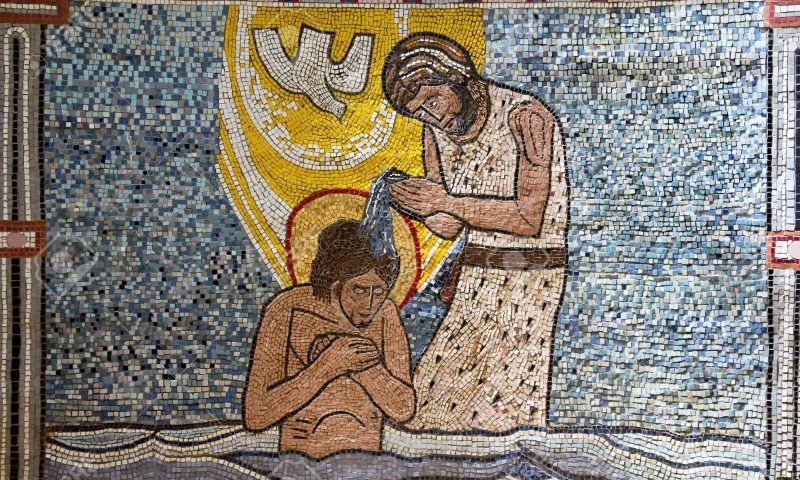 IZDAJE:  RIMOKATOLIČKI ŽUPNI URED sv. JAKOVA, APOSTOLA, ILAČAOdgovara i uređuje: vlč. Ivan Đakovac, župnik4 ŽUPNI LISTIĆ 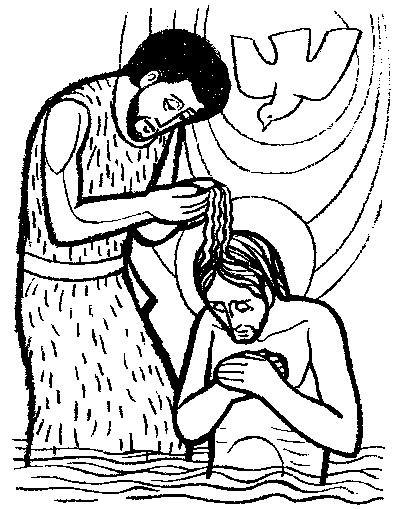 01/2020. ĐAKOVAČKO-OSJEČKA NADBISKUPIJAŽUPA SV. JAKOVA, APOSTOLAS. RADIĆA 7, 32 248  I L A Č ATelefon: 032/521-056KRŠTENJE  GOSPODINOVO  12. 01. 2020. godineEvanđelje: Mt 3, 13-17U ono vrijeme: Dođe Isus iz Galileje na Jordan Ivanu da ga on krsti. Ivan ga odvraćaše: »Ti mene treba da krstiš, a ti da k meni dolaziš?« Ali mu Isus odgovori: »Pusti sada! Ta dolikuje nam da tako ispunimo svu pravednost!« Tada mu popusti. Odmah nakon krštenja izađe Isus iz vode. I gle! Otvoriše se nebesa i ugleda Duha Božjega gdje silazi kao golub i spušta se na nj. I eto glasa s neba: »Ovo je Sin moj, ljubljeni! U njemu mi sva milina!«1RASPORED  ČITAČA: 12. 01. 2020. – KRŠTENJE  GOSPODINOVO8, 00 sati: 1. Čitanje: Branka Dević 2. Čitanje: Božica ČurčinacMOLITVA VJERNIKA: Ivana Vulić 11, 00 sati: 1. Čitanje: Renata Kuveždić; 2. Čitanje: I. MartinovićMOLITVA VJERNIKA: ministranti19. 01. 2020. – II. NEDJELJA KROZ GODINU8, 00 sati: 1. Čitanje: Željka Balić 2. Čitanje: Ivana VulićMOLITVA VJERNIKA: Božica Čurčinac11, 00 sati: 1. Čitanje: Lidija Balić 2. Čitanje: Marija PetričevićMOLITVA VJERNIKA: Renata KuveždićTJEDNI   SUSRETI   U   ŽUPI: Ovoga tjedna neće biti tjednih susreta u župi! ŽUPNE OBAVIJESTI:MOLITVENA OSMINA ZA JEDINSTVO KRŠĆANA – od 18. do 25. 01. 2020. odvija se pod geslom Iskazivahu nam nesvakidašnje čovjekoljublje (Dj 28,2). Svakoga dana pod misom spomenuti ćemo se i moliti za jedinstvo svih kršćanskih crkava. 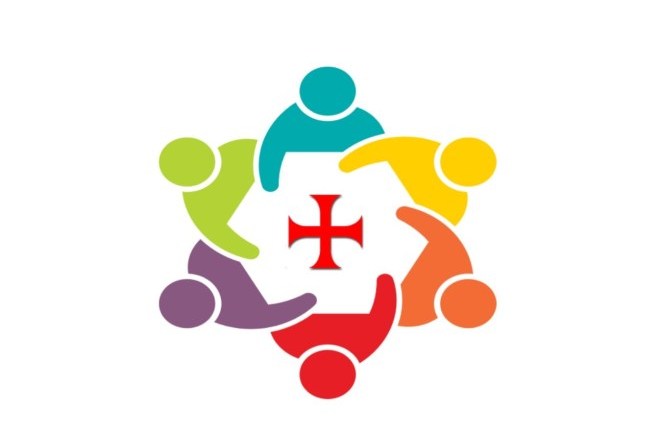                                                2MOLITVA ZA JEDINSTVO KRŠĆANAIsuse Kriste, Gospodine i Spasitelju naš,Ti si obećao ostati s nama zauvijek.Ti pozivaš sve kršćane k sebida budu dionici Tvoga Tijela i Krvi.Ali naš grijeh nas je podijeliote više ne možemo sudjelovatiu Tvojoj Svetoj Euharistiji zajedno.Priznajemo ovaj svoj grijeh i molimo Te,oprosti nam i pomozi namda služimo putevima pomirenja,u skladu s Tvojom voljom.Zapali naša srca ognjem Duha Svetoga.Daj nam Duha mudrosti i vjere, odvažnosti i strpljivosti,poniznosti i čvrstoće, ljubavi i kajanja,po zagovoru Presvete Bogorodice i svih svetih. Amen. Sergej Nikolajevič Bulgakov3KRŠTENJE  GOSPODINOVO12. 01.8, 00 sati11, 00 sati† Kruno SabadošPRO POPULOPONEDJELJAK13. 01.-Nema sv. miseUTORAK14. 01.17, 00 satiNa nakanuSRIJEDA15. 01.17, 00 satiNa nakanuČETVRTAK16. 01.17, 00 satiNa nakanuPETAK17. 01.17, 00 satiNa nakanu SUBOTA18. 01.8, 00 satiNa nakanuII. NEDJELJA KROZ GODINU19. 01.8, 00 sati11, 00 sati† Domagoj JosićPRO POPULO